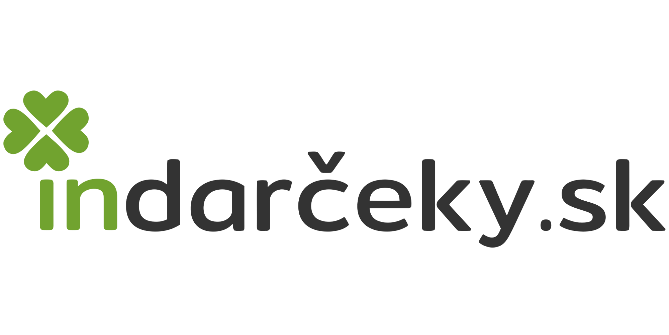 REKLAMÁCIA TOVARUMrzí nás, že s objednaným tovarom niečo nie je v poriadku. Vašu reklamáciu vyriešime čo najskôr. Prosím postupujte podľa inštrukcií nižšie.POSTUP1. Tento dokument, prosím, vyplňte na počítači a zašlite nám ho na e-mailovú adresu reklamacie@indarceky.sk s predmetom „Reklamácia tovaru - číslo objednávky“2. Počkajte, prosím, kým zaevidujeme Vašu žiadosť. Väčšinou to trvá krátko, no môže to trvať maximálne 24-hodín.3. Ako náhle bude Vaša žiadosť zaevidovaná, na Vami uvedenú e-mailovú adresu odošleme špeciálny ID kód a ďalšie inštrukcie.4. Tovar určený na reklamáciu dôkladne zabaľte, aby sa pri preprave nepoškodil.5. Na krabicu napíšte rukou, perom, fixkou číslo objednávky, aby sme ho vedeli v sklade identifikovať.6. Balík následne môžete odniesť na ktorúkoľvek pobočku spoločnosti Packeta/ Zásielkovňa.7. Obsluhe obchodu nadiktujte špeciálny ID kód, ktorý Vám pošleme do e-mailu.8. A to je všetko. Packeta/ Zásielkovňa nám reklamovaný tovar doručí a do 30 dní Vám odošleme na e-mail vyrozumenie reklamačného konania.POMÔCKY A VYSVETLENIEDo políčka „Názov tovaru“ uveďte presný názov predmetného tovaruDo políčka „Množstvo“ uveďte počet kusov predmetného tovaruDo políčka „Cena“ uveďte cenu zakúpeného tovaruDo dôvodu reklamácie napíšte presný opis zistenej chyby na výrobkuDo políčka „Číslo objednávky“ napíšte číslo Vašej objednávky, ktorú nájdete v potvrdzujúcom e-maily z Nášho obchodu alebo na elektronickej faktúrePole „Číslo účtu (IBAN)“ je povinné vyplniť, a to bez medzierUPOZORNENIEAko náhle nám Vaša zásielka dorazí, tovar určený na reklamáciu odošleme výrobcovi a o výsledku reklamačného konania Vás budeme informovať e-mailom najneskôr do 30 dní.V prípade uznanej a opodstatnenej reklamácie prebehne refundácia finančných prostriedkov formou vyplateného dobropisu na Váš účet.Pri vrátení produktu bude refundovaná jeho nákupná cena v deň vykonania objednávkyFormulár k reklamácií nájdete na druhej straneÚDAJE O REKLAMÁCIIReklamujem tovarDôvod reklamácie:Poznámka (dodatočné informácie, preferovaný spôsob riešenia):V prípade otázok kontaktujte naše zákaznícke centrum: reklamacie@indarceky.sk, 02/3333 1063Názov tovaruMnožstvoCenaČíslo objednávky:Meno a priezvisko kupujúceho:Adresa kupujúceho:Kontaktný telefón a e-mail:Číslo účtu (IBAN):Dátum:Meno kupujúceho: